Biológia 7. o.ÓravázlatA gyűrűsférgek törzseA gyűrűsférgek jellemző képviselői a földigiliszták.Testük gyűrűkre, szelvényekre tagolódik.A bőrizomtömlő izomzatával, lassú féregmozgással változtatják helyüket.Zárt keringési rendszerük van, mert a vér zárt csőrendszerben, az erekben áramlik.A bélcsatorna háromszakaszos, és két nyílása van. Részei: előbél, középbél, utóbél.Korhadékevők.A gyűrűsférgek közé tartoznak a piócák is.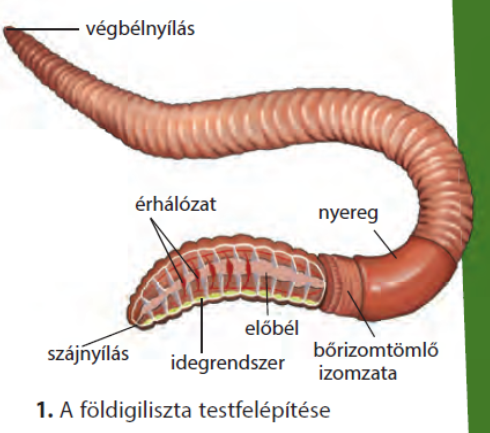 Mf: 36. old. 1 .2.